INDICAÇÃO Nº 1645/2021Sr. Presidente:O vereador Aldemar Veiga Junior - DEM solicita que seja encaminhado a Exma. Sra. Prefeita Municipal Lucimara Godoy Vilas Boas - PSD a seguinte indicação:Realização de pintura do solo no encontro entre a Alameda Itajubá com Alameda Itaúna, Bairro Joapiranga.	JUSTIFICATIVA:	Motoristas solicitam a realização dos serviços, uma vez que se trata de local com grande fluxo de veículos, bem como reclamam de dificuldade na visualização e também com o objetivo de diminuir riscos de acidentes, conforme foto abaixo:Valinhos, 16 de agosto de 2021.     Aldemar Veiga Junior         Vereador – DEM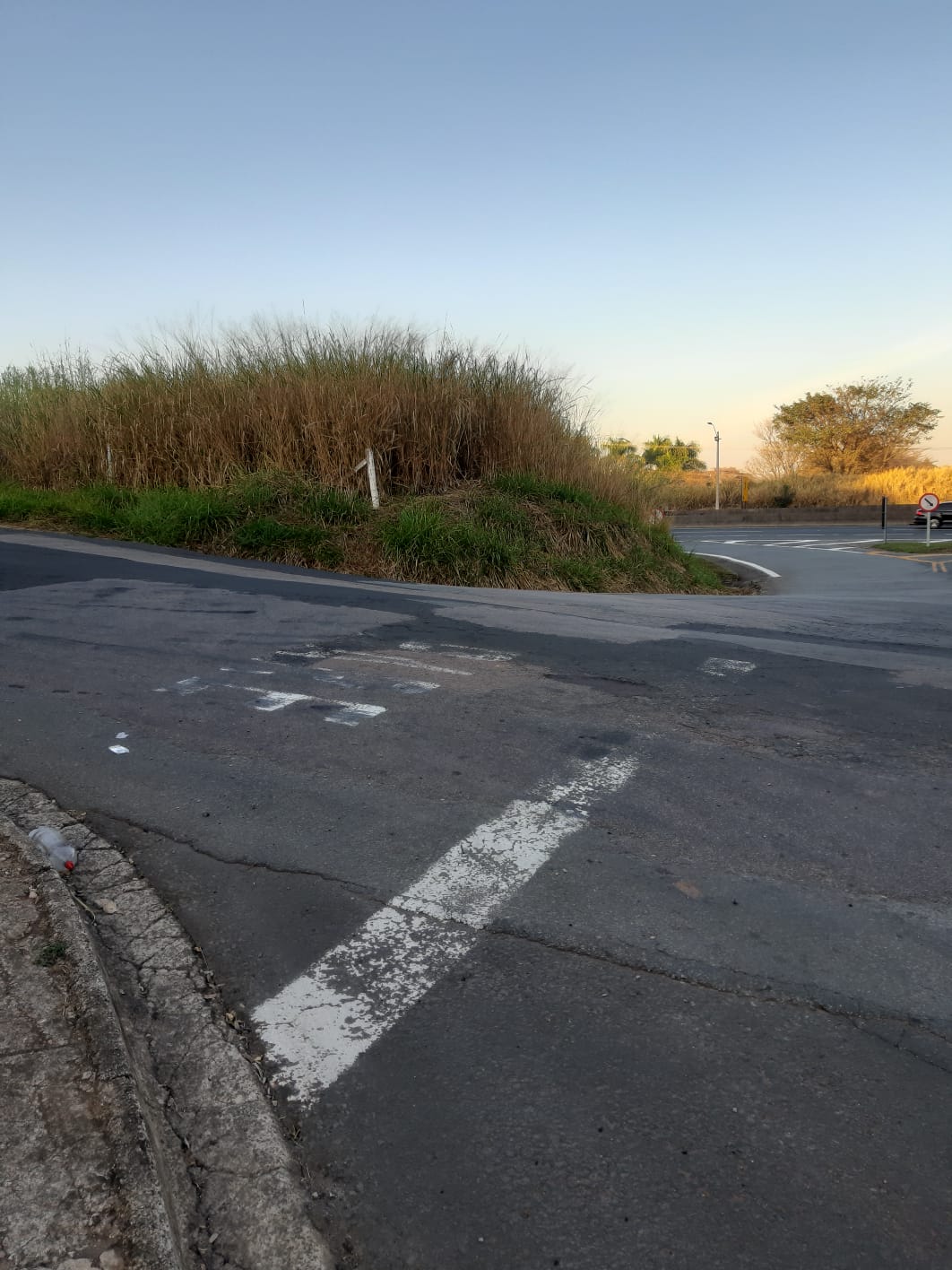 